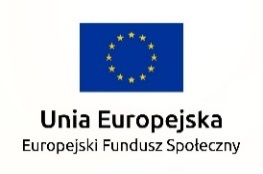 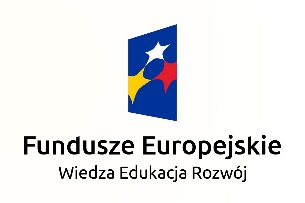 Zbliża się koniec Twoich studiów….Coraz częściej myślisz  co dalej?Jak poradzisz sobie na rynku pracy?Czy zdobyłeś potrzebną wiedzę i umiejętności?Jagiellońskie Centrum Rozwoju Kompetencji zaprasza studentki i studentów studiów stacjonarnych studiujących na ostatnim roku studiów  pierwszego stopnia, drugiego stopnia oraz jednolitych studiów magisterskich wszystkich wydziałów Uniwersytetu Jagiellońskiego (z wyjątkiem CM UJ) na bezpłatne warsztaty, kursy i wizyty studyjne podnoszące kompetencje niezbędne na rynku pracyRejestracja żetonowa na zajęcia realizowane w ramach w projektu rozpocznie się 1 października 2017 przez system USOSwebOferujemy:Warsztaty rozwijające kompetencje komunikacyjne, analityczne i informatyczne, w tym wyszukiwania informacjiKursy językowe (również kursy kończące się certyfikowanymi egzaminami)Warsztaty i zadania praktyczne w formie projektowej rozwijające kompetencje w zakresie przedsiębiorczości Warsztaty z przedsiębiorczościWizyty studyjne w instytucjach zagranicznychWięcej informacji na stronie: www.jcrk.uj.edu.pl